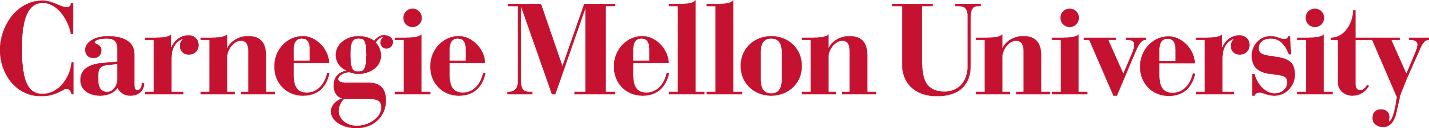 ProSEED/Crosswalk Seed Grant – 2017Please complete this document, save as a PDF file (LASTNAME-PROJECT TITLE.pdf) and upload the document to the application. Project Title: Primary Investigator:Email:Investigator 2:Email:Investigator 3:Email:Investigator 4:Email:Other Investigators:Abstract:Provide a high level summary of the initiative in 100-200 words.Total funding request: XXXX Indicate the total amount of funding requested from ProSEED/Crosswalk. Typical requests are expected to be between $500-2500. Funding should be used within 1 calendar year of it being awarded.Project Narrative – Do not exceed 3 pages (letter size, minimum 11pt font, single spaced, 1” margins) Describe your initiative in detail. Be sure to answer the following questions:How will the proposed initiative involve and impact multiple disciplines and/or communities either within or outside of CMU? What about the initiative is NEW? (If a similar project has been funded previously by ProSEED/Crosswalk, be specific about what is new in the current proposal.) What are your desired outcomes from the project?What METRICS will you use to determine whether you have met your desired outcomes?How will the initiative be sustained beyond the initial term of the Crosswalk grant? Describe how the use of Crosswalk funds can be leveraged to seek additional funding to help expand the impact of your initiative?Project Timeline: Do not exceed 1 page (letter size, minimum 11pt font, single spaced, 1” margins)Provide a timeline of your project, highlighting key milestones and deliverables over at least the next year.Budget: Do not exceed 2 pages (letter size, minimum 11pt font, single spaced, 1”margins)Provide a detailed budget for your initiative along with a short (1-2 paragraph) budget justification that describes the different types of expenses and any relevant details. Include all operating expenses, not just the expenses for which you are seeking Crosswalk funds. If an expense has already secured funding from another source, please identify the expense and the source. If your total budget exceeds your funding request, indicate the expenses for which you are requesting Crosswalk funds. Preference will be given to proposals requesting funds for NON-personnel related expenses. Any request for funds to pay personnel for this initiative must be clearly justified in the justification text. (Note, however, that funds may be used for honorarium, speaker or instructor fees.)Other Resources and Current Support: Do not exceed 1 page (letter size, minimum 11pt font, single spaced, 1” margins)Please note the other (non-financial) resources necessary for the project to be successful, notably including effort, space, technology. Include direct personnel resources and effort as well as advisory support and effort of others. Describe any current conceptual and/or resource (effort/space/technology/funding) support from anyone in or outside of the university.References: Do not exceed 1 page (letter size, minimum 11pt font, single spaced, 1” margins)Please provide any references or links that relate to your project (ex. link to presentations/websites). 